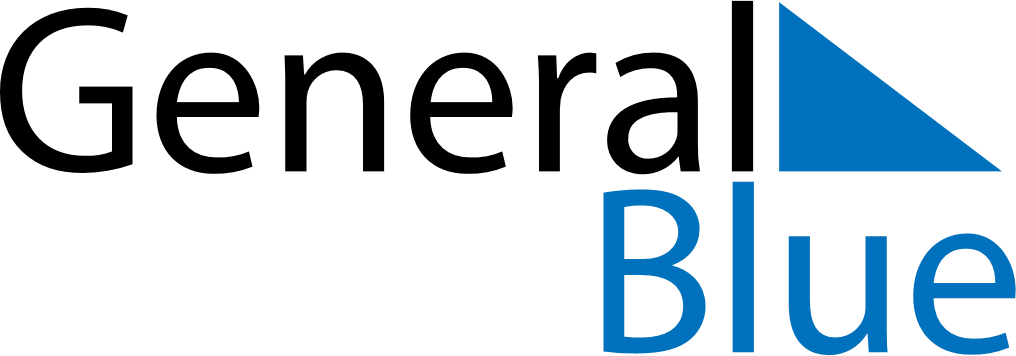 2026 - Q2Philippines2026 - Q2Philippines2026 - Q2Philippines2026 - Q2Philippines2026 - Q2Philippines2026 - Q2Philippines April 2026 April 2026 April 2026SundayMondayMondayTuesdayWednesdayThursdayFridaySaturday1234566789101112131314151617181920202122232425262727282930 May 2026 May 2026 May 2026SundayMondayMondayTuesdayWednesdayThursdayFridaySaturday123445678910111112131415161718181920212223242525262728293031 June 2026 June 2026 June 2026SundayMondayMondayTuesdayWednesdayThursdayFridaySaturday11234567889101112131415151617181920212222232425262728292930Apr 2: Maundy ThursdayJun 16: Islamic New YearApr 3: Good FridayJun 19: José Rizal’s birthdayApr 4: Easter SaturdayApr 5: Easter SundayApr 9: Day of ValorApr 27: Lapu-Lapu DayMay 1: Labour DayMay 27: Feast of the Sacrifice (Eid al-Adha)Jun 12: Independence Day